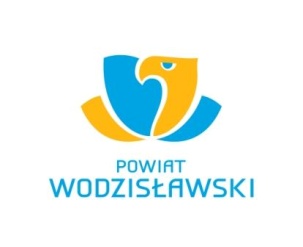 Wodzisław Śląski, 10.08.2021 r.Powiatowy Zakład Zarządzania Nieruchomościamidziałając zgodnie z art. 35 ustawy z dnia 21 sierpnia 1997r. o gospodarce nieruchomościami (tekst jednolity Dz. U. z 2020r. poz. 1990 z późn. zm.)informuje, żezamierza oddać w dzierżawę powierzchnie użytkowe oraz powierzchnie ogrodzeń i budynków, a także powierzchnie gruntu, znajdujące się w zasobie Powiatu Wodzisławskiego. Wykaz powierzchni przeznaczonych do oddania w dzierżawę został wywieszony w siedzibie Starostwa Powiatowego w Wodzisławiu Śląskim przy ul. Bogumińskiej 2 i w siedzibie Powiatowego Zakładu Zarządzania Nieruchomościami w Wodzisławiu Śląskim przy ul. kard. Stefana Wyszyńskiego 41 oraz na stronach internetowych (http://www.powiatwodzislawski.pl, http://bip.powiatwodzislawski.pl, http://pzzn.bip.powiatwodzislawski.pl).Powyższy wykaz zostaje wywieszony na okres 21 dni.zastępca Dyrektorads. Administracyjno-TechnicznychBogumiła Kędzierska